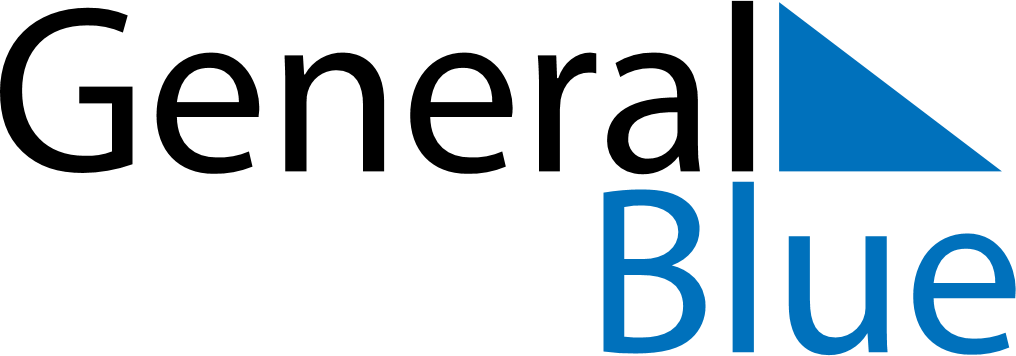 Daily Planner May 1, 2023 - May 7, 2023Daily Planner May 1, 2023 - May 7, 2023Daily Planner May 1, 2023 - May 7, 2023Daily Planner May 1, 2023 - May 7, 2023Daily Planner May 1, 2023 - May 7, 2023Daily Planner May 1, 2023 - May 7, 2023Daily Planner May 1, 2023 - May 7, 2023Daily Planner MondayMay 01TuesdayMay 02WednesdayMay 03ThursdayMay 04FridayMay 05 SaturdayMay 06 SundayMay 07MorningAfternoonEvening